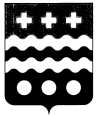 ДУМА МОЛОКОВСКОГО МУНИЦИПАЛЬНОГО ОКРУГАТВЕРСКОЙ ОБЛАСТИР Е Ш Е Н И Епгт МолоковоОб утверждении Положения об организации и проведении публичных слушаний по проекту правил благоустройства территории Молоковского муниципального округа Тверской области, проектам, предусматривающим внесение изменений в утвержденные правила благоустройства территории Молоковского муниципального округа Тверской областиВ соответствии со статьей 28 Федерального закона от 06.10.2003 № 131-ФЗ «Об общих принципах организации местного самоуправления в Российской Федерации», Градостроительным Кодексом Российской Федерации, Уставом Молоковского муниципального округа Тверской области Дума Молоковского муниципального округа решила:1. Утвердить Положение об организации и проведении публичных слушаний по проекту правил благоустройства территории Молоковского муниципального округа Тверской области (прилагается).2. Контроль за исполнением настоящего решения возложить на Муниципальное казенное учреждение «Отдел жилищно-коммунального хозяйства, благоустройства и развития территорий Администрации Молоковского муниципального округа Тверской области          3.   Настоящее решение вступает в силу со дня его принятия, подлежит официальному опубликованию в газете «Молоковский край» и размещению на официальном сайте Администрации Молоковского  муниципального округа Тверской области  в информационно-телекоммуникационной сети «Интернет».Председатель Думы Молоковскогомуниципального округа                          	             Л.А. БойцоваПОЛОЖЕНИЕоб организации и проведении публичных слушаний по проекту правил благоустройства территории Молоковского муниципального округа Тверской области, проектам, предусматривающим внесение изменений в утвержденные правила благоустройства территории  Молоковского муниципального округа Тверской областиРаздел 1. Общие положения1. Настоящее Положение разработано в соответствии Градостроительным кодексом Российской Федерации, Федеральным законом от 21.07.2014 № 212-ФЗ «Об основах общественного контроля в Российской Федерации», Федеральным законом от 06.10.2003 № 131-ФЗ «Об общих принципах организации местного самоуправления в Российской Федерации».2. Настоящим Положением определяются:1) порядок организации и проведения публичных слушаний по проекту правил благоустройства территории Молоковского муниципального округа Тверской области, проектам, предусматривающим внесение изменений в утвержденные правила благоустройства территории Молоковского муниципального округа Тверской области;2) организатор публичных слушаний;3) срок проведения публичных слушаний;4) официальный сайт;5) требования к информационным стендам, на которых размещаются оповещения о начале публичных слушаний;6) форма оповещения о начале публичных слушаний, порядок подготовки и форма протокола публичных слушаний, порядок подготовки и форма заключения о результатах публичных слушаний;7) порядок проведения экспозиции проекта, подлежащего рассмотрению на публичных слушаниях, а также порядок консультирования посетителей экспозиции проекта, подлежащего рассмотрению на публичных слушаниях.3. Публичные слушания по проекту правил благоустройства, проектам, предусматривающим внесение изменений в утвержденные правила благоустройства проводятся с целью соблюдения прав человека на благоприятные условия жизнедеятельности, прав и законных интересов правообладателей земельных участков и объектов капитального строительства.4. Под публичными слушаниями по проекту правил благоустройства, проектам, предусматривающим внесение изменений в утвержденные правила благоустройства (далее - публичные слушания) в настоящем Положении понимается способ участия жителей муниципального образования в осуществлении градостроительной деятельности на территории муниципального образования и выявления мнения иных заинтересованных лиц, права и интересы которых могут затрагиваться при осуществлении градостроительной деятельности на территории муниципального образования, по существу выносимых на публичные слушания вопросов градостроительной деятельности (далее - вопросы).5. Участниками публичных слушаний по проекту правил благоустройства территории, проекту, предусматривающему внесение изменений в указанный утвержденный документ, являются граждане, постоянно проживающие на территории, в отношении которой подготовлен данный проект, правообладатели находящихся в границах этой территории земельных участков и (или) расположенных на них объектов капитального строительства, а также правообладатели помещений, являющихся частью указанных объектов капитального строительства.Раздел 2. Порядок организации и проведения публичных слушаний6. Решение о проведении публичных слушаний принимается Главой Молоковского муниципального округа в форме постановления.7. Решение о проведении публичных слушаний должно содержать наименование проекта, сведения об организаторе, сроки проведения публичных слушаний.8. Срок проведения публичных слушаний со дня опубликования оповещения о начале публичных слушаний до дня опубликования заключения о результатах публичных слушаний не может быть менее одного месяца и более трех месяцев.9. Процедура проведения публичных слушаний состоит из следующих этапов:1) оповещение о начале публичных слушаний;2) размещение проекта, подлежащего рассмотрению на публичных слушаниях, и информационных материалов к нему на официальном сайте Молоковского муниципального округа и открытие экспозиции или экспозиций такого проекта;3) проведение экспозиции или экспозиций проекта, подлежащего рассмотрению на публичных слушаниях;4) проведение собрания или собраний участников публичных слушаний;5) подготовка и оформление протокола публичных слушаний;6) подготовка и опубликование заключения о результатах публичных слушаний.10. На основании правового акта Главы Молоковского муниципального округа организатор публичных слушаний готовит оповещение о начале публичных слушаний по форме согласно приложению 1 к настоящему Положению, которое должно содержать:1) информацию о проекте, подлежащем рассмотрению на публичных слушаниях, и перечень информационных материалов к такому проекту;2) информацию о порядке и сроках проведения публичных слушаний по проекту, подлежащему рассмотрению на публичных слушаниях;3) информацию о месте, дате открытия экспозиции или экспозиций проекта, подлежащего рассмотрению на публичных слушаниях, о сроках проведения экспозиции или экспозиций такого проекта, о днях и часах, в которые возможно посещение указанных экспозиции или экспозиций;4) информацию о порядке, сроке и форме внесения участниками публичных слушаний предложений и замечаний, касающихся проекта, подлежащего рассмотрению на публичных слушаниях;5) информацию об официальном сайте, на котором будут размещены проект, подлежащий рассмотрению на публичных слушаниях, и информационные материалы к нему, информацию о дате, времени и месте проведения собрания или собраний участников публичных слушаний. 11. Оповещение о начале публичных слушаний:1) не позднее чем за семь дней до дня размещения на официальном сайте или в информационных системах проекта, подлежащего рассмотрению на публичных слушаниях, подлежит опубликованию в порядке, установленном для официального опубликования муниципальных правовых актов, иной официальной информации, а также в случае, если это предусмотрено муниципальными правовыми актами, в иных средствах массовой информации;2) распространяется на информационных стендах, оборудованных около здания уполномоченного на проведение публичных слушаний органа местного самоуправления, в местах массового скопления граждан и в иных местах, расположенных на территории Молоковского муниципального округа, иными способами, обеспечивающими доступ участников публичных слушаний к указанной информации.Информационные стенды должны обеспечивать доступность для их просмотра участниками публичных слушаний, а также защиту размещенных на них оповещений от внешних воздействий.12. Органом, уполномоченным на организацию и проведение публичных слушаний по проекту правил благоустройства (организатор, уполномоченный орган), является Администрация Молоковского муниципального округа в лице Муниципального казенного учреждение «Отдел жилищно-коммунального хозяйства, благоустройства и развития территорий Администрации Молоковского муниципального округа Тверской области,  МКУ «Отдел жилищно-коммунального хозяйства, благоустройства и развития территорий Администрации Молоковского муниципального округа Тверской области организует и проводит публичные слушания на закрепленной за ним территории в соответствии с оповещением о начале публичных слушаний и наделяется полномочиями уполномоченного органа. 13. Уполномоченный орган организует экспозицию или экспозиции проекта, в том числе обеспечивает предоставление помещения или помещений для проведения экспозиции или экспозиций проекта.14. На экспозиции проекта должны быть представлены:1) решение о проведении публичных слушаний;2) оповещение о начале публичных слушаний;3) проект, подлежащий рассмотрению на публичных слушаниях.15. На экспозиции проекта ведется книга (журнал) учета посетителей экспозиции проекта, подлежащего рассмотрению на публичных слушаниях.16. Консультирование посетителей экспозиции осуществляется представителями уполномоченного органа.18. При организации публичных слушаний уполномоченный орган:1) определяет председателя и секретаря публичных слушаний;2) составляет план работы по подготовке и проведению публичных слушаний;3) принимает заявления от участников публичных слушаний;4) определяет перечень представителей органов местного самоуправления Молоковского муниципального округа, представителей разработчика проекта, экспертов и иных лиц, приглашаемых для выступлений перед участниками публичных слушаний (далее - докладчики);5) устанавливает время, порядок и последовательность выступлений на собрании по проекту, вынесенному на публичные слушания.17. Участники публичных слушаний вправе направлять предложения и замечания в уполномоченный орган по проекту, рассматриваемому на публичных слушаниях, для включения их в протокол публичных слушаний в сроки, указанные в оповещении о начале публичных слушаний.18. Предоставление предложений и замечаний участниками публичных слушаний осуществляется:1) посредством официального сайта Молоковского муниципального округа;2) в письменной или устной форме в ходе проведения собрания или собраний участников публичных слушаний;3) в письменной форме или в форме электронного документа в адрес организатора публичных слушаний;4) посредством записи в книге (журнале) учета посетителей экспозиции проекта, подлежащего рассмотрению на публичных слушаниях.19. Предложения и замечания должны соответствовать предмету публичных слушаний.В случае если поступившее предложение и замечание не соответствует предмету публичных слушаний, уполномоченный орган вправе не включать такое предложение или замечание в протокол публичных слушаний.20. Предложения и замечания не рассматриваются в случае выявления факта представления участником публичных слушаний недостоверных сведений.21. Уполномоченный орган информирует лиц, внесших предложения и замечания, о принятом решении по каждому предложению и замечанию по вопросу, рассматриваемому на публичных слушаниях, способом, посредством которого были поданы указанные предложения и замечания.22. Собрание по проектам, рассматриваемым на публичных слушаниях, проводится уполномоченным органом в количестве не менее двух представителей, уполномоченных на проведение публичных слушаний в порядке, предусмотренном настоящим Положением.23. К участию в собрании допускаются лица, являющиеся в соответствии с требованиями настоящего Положения участниками публичных слушаний.24. Перед началом собрания представители уполномоченного органа организуют регистрацию лиц, участвующих в собрании (далее – участники собрания). Регистрация лиц осуществляется в журнале регистрации, который ведется на бумажном носителе согласно приложение 4 к настоящему Положению.25. Регистрация физических лиц осуществляется на основании документа, удостоверяющего личность, а также документа, подтверждающего место жительства. В случае если физическое лицо зарегистрировано по адресу, не совпадающему с адресом постоянной регистрации, указанному в паспорте, физическое лицо представляет свидетельство о регистрации по месту пребывания.26. Регистрация юридических лиц и индивидуальных предпринимателей осуществляется на основании копии свидетельства о государственной регистрации юридического лица, индивидуального предпринимателя, документа, подтверждающего полномочия представителя юридического лица или индивидуального предпринимателя, документа, удостоверяющего личность представителя юридического лица или индивидуального предпринимателя.27. В случае если физические или юридические лица, индивидуальные предприниматели являются правообладателями земельных участков и (или) объектов капитального строительства, помещений, являющихся частью указанных объектов капитального строительства, в дополнение к документам, указанным в пунктах 25 и 26 настоящего Положения, предоставляют сведения из Единого государственного реестра недвижимости или копии правоустанавливающих (либо правоудостоверяющих) документов на земельный участок и (или) объект капитального строительства, помещение, являющегося частью указанного объекта капитального строительства, оформленные до введения в действие Федерального закона от 21.07.1997 № 122-ФЗ «О государственной регистрации прав на недвижимое имущество и сделок с ним», сведения о которых не содержатся Едином государственном реестре недвижимости.28. Отказ в регистрации допускается в случае, если лицо не представило при регистрации документы, предусмотренные пунктами 26-27 настоящего Положения, либо если в соответствии с требованиями настоящего Положения не является участником публичных слушаний.29. Лица, не прошедшие регистрацию, к участию в собрании не допускаются.30. На собрание не допускаются лица, находящиеся в состоянии алкогольного, наркотического или токсического опьянения.31. Участники собрания, желающие выступить на собрании, должны зарегистрироваться в качестве выступающих на собрании в журнале регистрации, указанном в пункте 24 настоящего Положения.32. Председатель перед началом собрания оглашает:1) вопросы (наименование проектов), подлежащие обсуждению на публичных слушаниях;2) порядок и последовательность проведения публичных слушаний;3) состав приглашенных лиц, информацию о количестве участников публичных слушаний;4) представляет докладчиков, оглашает время, отведенное на выступление участникам публичных слушаний;5) наличие поступивших предложений и замечаний по предмету публичных слушаний;6) иную информацию, необходимую для проведения публичных слушаний.33. Председатель предоставляет слово докладчикам собрания по обсуждаемому вопросу, после чего следуют вопросы участников собрания. Вопросы могут быть заданы как в устной, так и в письменной форме.Далее председатель предоставляет слово, в порядке очередности, участникам собрания, зарегистрированным в качестве выступающих на собрании.Председатель публичных слушаний имеет право на внеочередное выступление.Участники собрания, выступают только с разрешения Председателя публичных слушаний.34. Выступающие не вправе употреблять в своей речи грубые, оскорбительные выражения, наносящие вред чести и достоинству других лиц, призывать к незаконным действиям, использовать заведомо ложную информацию, допускать необоснованные обвинения в чей-либо адрес.Выступления на собрании должны быть связаны с предметом публичных слушаний.35. Участники собрания не вправе мешать проведению собрания, вмешиваться в выступления участников, прерывать их выкриками, аплодисментами.36. При несоблюдении порядка, установленного пунктами 33-35 настоящего Положения, участники собрания, могут быть удалены из помещения, являющегося местом проведения собрания.37. По окончании собрания Председатель публичных слушаний оглашает информацию о количестве поступивших предложений и замечаний.38. Собрание протоколируется. Протокол собрания подписывается Председателем публичных слушаний.В протоколе собрания указываются:1) наименование проекта, рассматриваемого на собрании;2) дата, время и место проведения собрания;3) Председатель публичных слушаний, представители уполномоченного органа, проводящие собрание;4) количество участников собрания;5) поступившие предложения и замечания по проекту, вынесенному на публичные слушания.39. Собрание проводится, как правило, в будние дни с 17 до 20 часов, в выходные дни - с 10 до 18 часов.Не допускается назначение собрания на нерабочий праздничный день, день, непосредственно предшествующий нерабочему праздничному дню, а также день, следующий за нерабочим праздничным днем.40. Уполномоченный орган не вправе ограничивать доступ в помещение участникам собрания или их представителям.Собрания участников публичных слушаний проводятся в помещениях, оборудованных для демонстрации обсуждаемых проектов, ведения аудиозаписи выступлений участников публичных слушаний, а также отвечающих требованиям доступности для инвалидов и маломобильных групп населения. Помещение должно обладать вместимостью, достаточной для размещения всех участников собрания.41. Протокол публичных слушаний подготавливается в течение 3 календарных дней со дня окончания публичных слушаний по форме согласно приложению 2 к настоящему Положению.42. Публичные слушания протоколируются. Протокол публичных слушаний утверждается Председателем.43. В протоколе публичных слушаний указываются:1) дата оформления протокола публичных слушаний;2) информация об организаторе публичных слушаний;3) информация, содержащаяся в опубликованном оповещении о начале публичных слушаний, дата и источник его опубликования;4) информация о сроке, в течение которого принимались предложения и замечания участников публичных слушаний, о территории, в пределах которой проводятся публичные слушания;5) дата, время и место проведения собрания, количество и состав участников собрания;6) все предложения и замечания участников публичных слушаний с разделением на предложения и замечания граждан, являющихся участниками публичных слушаний и постоянно проживающих на территории, в пределах которой проводятся публичные слушания, и предложения, и замечания участников публичных слушаний, являющихся правообладателями земельных участков или расположенных на них объектов капитального строительства, правообладатели помещений, являющихся частью объекта капитального строительства.44. К протоколу публичных слушаний прилагается перечень принявших участие в рассмотрении проекта участников публичных слушаний, включающий в себя сведения об участниках публичных слушаний (фамилию, имя, отчество (при наличии), дату рождения, адрес места жительства (регистрации) - для физических лиц; наименование, основной государственный регистрационный номер, место нахождения и адрес - для юридических лиц). Обработка персональных данных участников публичных слушаний осуществляется с учетом требований, установленных Федеральным законом от 27.07.2006 № 152-ФЗ «О персональных данных».45. Участник публичных слушаний, который внес предложения и замечания, касающиеся проекта, рассмотренного на публичных слушаниях, имеет право получить выписку из протокола публичных слушаний, содержащую внесенные этим участником предложения и замечания.46. Заключение о результатах публичных слушаний подготавливается в течение 3 календарных дней со дня окончания публичных слушаний по форме согласно приложению 3 к настоящему Положению.Заключение о результатах публичных слушаний оформляется уполномоченным органом на основании протокола публичных слушаний.47. В заключении о результатах публичных слушаний должны быть указаны:1) дата оформления заключения о результатах публичных слушаний;2) наименование проекта, рассмотренного на публичных слушаниях, сведения о количестве участников публичных слушаний, которые приняли участие в публичных слушаниях;3) реквизиты протокола публичных слушаний, на основании которого подготовлено заключение о результатах публичных слушаний;4) содержание внесенных предложений и замечаний участников публичных слушаний с разделением на предложения и замечания граждан, являющихся участниками публичных слушаний и постоянно проживающих на территории, в пределах которой проводятся публичные слушания, и предложения, и замечания иных участников публичных слушаний. В случае внесения несколькими участниками публичных слушаний одинаковых предложений и замечаний допускается обобщение таких предложений и замечаний;5) аргументированные рекомендации о целесообразности или нецелесообразности учета внесенных участниками публичных слушаний предложений и замечаний и выводы по результатам публичных слушаний.48. Заключение о результатах публичных слушаний подлежит опубликованию в порядке, установленном для официального опубликования муниципальных правовых актов Уставом муниципального Молоковского муниципального округа Тверской области, и размещению на официальном сайте Молоковского муниципального округа Тверской области.49. В случаях, предусмотренных законодательством Российской Федерации, на основании заключения о результатах публичных слушаний уполномоченный орган осуществляет подготовку рекомендаций по вопросу, вынесенному на публичные слушания.50. Администрация Молоковского муниципального округа  Тверской обеспечивает хранение итоговых документов публичных слушаний и документов, связанных с организацией и проведением публичных слушаний, в порядке, установленном законодательством Российской Федерации, законодательством Тверской области и Молоковским муниципальным округом для хранения официальных документов.Оповещение о начале публичных слушанийНа публичные слушания представляется проект ________________ (наименование проекта) с информационными материалами (перечень информационных материалов) ___________.Орган, уполномоченный на проведение публичных слушаний (наименование, адрес, электронная почта, телефон) - ____________.Срок проведения публичных слушаний - ______________.  Порядок проведения публичных слушаний определен Положением об организации и проведении публичных слушаний по проекту правил благоустройства территории Молоковского муниципального округа Тверской области, утвержденным решением Думы Молоковского муниципального округа Тверской области от __.__.2022 № ___. Информационные материалы по теме публичных слушаний представлены на экспозиции по адресу ______________.Экспозиция открыта с ______ (дата открытия экспозиции) по ______ (дата закрытия экспозиции). Часы работы: __________. __________ (дата, время) на выставке проводятся консультации по теме публичных слушаний.Собрание (собрания) участников публичных слушаний состоится (состоятся) __________ (дата, время) по адресу _______________. Время начала регистрации участников__________ (не менее чем за 30 мин. до начала собрания). Участники публичных слушаний в целях идентификации представляют сведения о себе (фамилию, имя, отчество (при наличии), дату рождения, адрес места жительства (регистрации) - для физических лиц; наименование, основной государственный регистрационный номер, место нахождения и адрес - для юридических лиц) с приложением документов, подтверждающих такие сведения. Обработка персональных данных участников общественных обсуждений или публичных слушаний осуществляется с учетом требований, установленных Федеральным законом от 27 июля 2006 года №152-ФЗ «О персональных данных».Не требуется представление документов, подтверждающих указанные сведения об участниках слушаний (фамилию, имя, отчество (при наличии), дату рождения, адрес места жительства (регистрации) - для физических лиц; наименование, основной государственный регистрационный номер, место нахождения и адрес - для юридических лиц), если данными лицами вносятся предложения и замечания, касающиеся проекта, подлежащего рассмотрению на публичных слушаниях, посредством официального сайта или информационных систем (при условии, что эти сведения содержатся на официальном сайте или в информационных системах). В период проведения публичных слушаний участники публичных слушаний имеют право представить свои предложения и замечания по обсуждаемому проекту:- посредством записи предложений и замечаний в книге (журнале) учета посетителей экспозиции в период работы экспозиции;-  в письменной или устной форме в ходе проведения собрания или собраний участников публичных слушаний;- в письменной форме или в форме электронного документа в адрес организатора публичных слушаний в срок с ______ по ________;- посредством официального сайта  Молоковского муниципального округа;Проект, подлежащий рассмотрению на публичных слушаниях и информационные материалы к нему размещены на официальном сайте  Молоковского муниципального округа Тверской области в сети Интернет по адресу: ___________.УТВЕРЖДАЮПредседатель публичных слушаний____________________________(Ф.И.О., подпись, дата)ПРОТОКОЛпубличных слушаний от ____________№_____ по проекту __________________________________________________________________(наименование проекта)Общие сведения о проекте, представленном на публичные слушания:8. Предложения и замечания участников публичных слушаний:поступило замечаний и предложений от граждан, постоянно проживающих на территории, в границах которой проводятся публичные слушания:поступило замечаний и предложений от иных участников публичных слушаний (правообладателей земельных участков и объектов капитального строительства, расположенных на них, иных участников в соответствии с ч.2,3 ст.5.1 ГрК РФ):Перечень участников публичных слушаний, принявших участие в рассмотрении проекта _________________ЗАКЛЮЧЕНИЕ от __________ПО РЕЗУЛЬТАТАМ ПУБЛИЧНЫХ СЛУШАНИЙ ПО ПРОЕКТУ__________________________________________________________________(наименование проекта, рассмотренного на публичных слушаниях)5. Содержание внесенных предложений и замечаний участников публичных слушаний:поступило замечаний и предложений от граждан, постоянно проживающих на территории, в границах которой проводятся публичные слушания:поступило замечаний и предложений от иных участников публичных слушаний (правообладателей земельных участков и объектов капитального строительства, расположенных на них, иных участников в соответствии с ч.2,3 ст.5.1 ГрК РФ):7. Выводы и рекомендации уполномоченного органа по проведению публичных слушаний по проекту (аргументированные рекомендации организатора публичных слушаний о целесообразности или нецелесообразности учета внесенных участниками публичных слушаний предложений и замечаний и выводы по результатам публичных слушаний): ______________________________.Подписи членов уполномоченного органа: __________________________________».Форма книги (журнала) учета посетителей и записи предложений и замечаний при проведении экспозиции18.04.2022                                 № 91Глава Молоковского муниципального округа                                      А.П. Ефименко	           Приложениек решению Думы Молоковскогомуниципального округаот 18.04.2022 № 91Приложение 1к Положению об организации и проведении публичных слушаний по проекту правил благоустройства территории Молоковского муниципального округа Тверской области, проектам, предусматривающим внесение изменений в утвержденные правила благоустройства территории  Молоковского муниципального округа Тверской областиПриложение 2к Положению об организации и проведении публичных слушаний по проекту правил благоустройства территории Молоковского муниципального округа Тверской области, проектам, предусматривающим внесение изменений в утвержденные правила благоустройства территории Молоковского муниципального округа Тверской области1Орган, уполномоченный на проведение публичных слушаний2Организация-разработчик проекта:3Сроки проведения публичных слушаний (начало и окончание):4Дата и источник опубликования, распространения оповещения о проведении публичных слушаний 5Место, сроки проведения экспозиции проекта7Место, дата проведения собраний участников публичных слушаний№ п/пФамилия, имя, отчествоФорма предложений, замечаний (запись в книге посетителей экспозиции, письменно или устно во время проведения собрания, письменно в уполномоченный орган)Предложение/замечание1.№ п/пФамилия, имя, отчество, наименование организацииФорма предложений, замечаний (запись в книге посетителей экспозиции, письменно или устно во время проведения собрания, письменно в уполномоченный орган)Предложение/замечание1.Секретарь публичных слушаний:____________________(подпись)_____________(ФИО)Приложениек Протоколу публичных слушаний№ __ от ___№Ф.И.О. (при наличии) гражданина/наименование юридического лицаДата рождения, адрес места жительства (регистрации)/ОГРН, местонахождение и адрес12Приложение 3к Положению об организации и проведении публичных слушаний по проекту правил благоустройства территории Молоковского муниципального округа Тверской области, проектам, предусматривающим внесение изменений в утвержденные правила благоустройства территории Молоковского муниципального округа Тверской области1Орган, уполномоченный на проведение публичных слушаний2Место, даты проведения собраний публичных слушаний, количество зарегистрированных участников3Состав участников публичных слушаний (граждане, постоянно проживающие на территории, в границах которой проводятся публичные слушания, и иные участники в соответствии с частями 2 и 3 ст.5.1 Градостроительного кодекса)4Реквизиты протокола публичных слушаний№ п/пПредложения и замечания участников публичных слушаний, постоянно проживающих на территории, в границах которой проводятся публичные слушания, содержащихся в протоколе публичных слушанийКоличествоВыводы уполномоченного органа1.№ п/пПредложения и замечания иных участников публичных слушаний, содержащихся в протоколе публичных слушанийКоличествоВыводы уполномоченного органаПриложение 4к Положению об организации и проведении публичных слушаний по проекту правил благоустройства территории Молоковского муниципального округа Тверской области, проектам, предусматривающим внесение изменений в утвержденные правила благоустройства территории Молоковского муниципального округа Тверской области№п/пФамилия, имя, отчествоМесто жительстваПравоустанавливающие документы (заполняется правообладателями земельных участков, объектов капитального строительства, помещений на территории, применительно к которой рассматривается проект на публичных слушаниях)Предложения и замечанияДатаПодпись